(EK05)     [FA]  –    Kurze Texte  /  متن های کوتاه(EK06)    [FA] –  Kurze Texte  /  متن های کوتاه(EK07)     [FA]  –   Kurze Texte  /  متن های کوتاه (EK08)    [FA]  –  Kurze Texte  /  متن های کوتاه  Ich gehe einkaufen, Kleidung (1)دارم میرم خرید لباسMeine Hose ist zerrissen.Ich muß eine neue [Hose] kaufenشلوارم پاره شدهباید [شلوار] نو بخرم.Wo ist ein Geschäft für Bekleidung?فروشگاه لباس کجاست؟Es gibt eines im Einkaufszentrum.یکی در مرکز خرید وجود دارد.Guten Tag, ich brauche eine neue Hose.سلام من به شلوار نو نیاز دارمWollen Sie eine Hose für den Alltag 
oder für das Büro?آیا شلوار برای پوشیدن روزمره می خواهید؟یا برای دفتر؟Die Hose soll stark und elegant sein.شلوار باید محکم و ظریف باشد.Welche Kleidergröße haben Sie?Ich habe Größe 50.چه سایز لباسی هستی؟من سایز 50 هستمHöre dir die Sätze an (MP3)به جملات گوش کن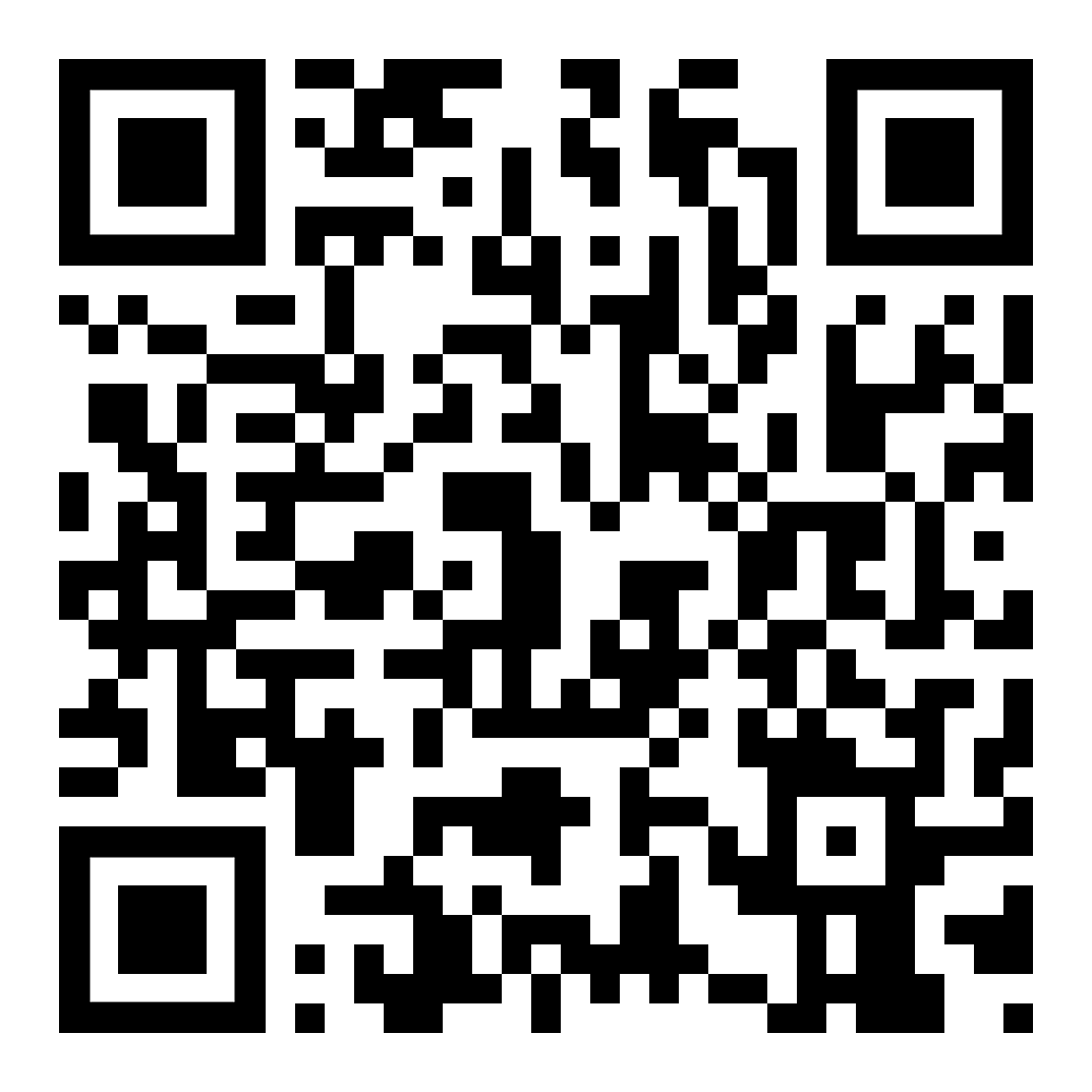 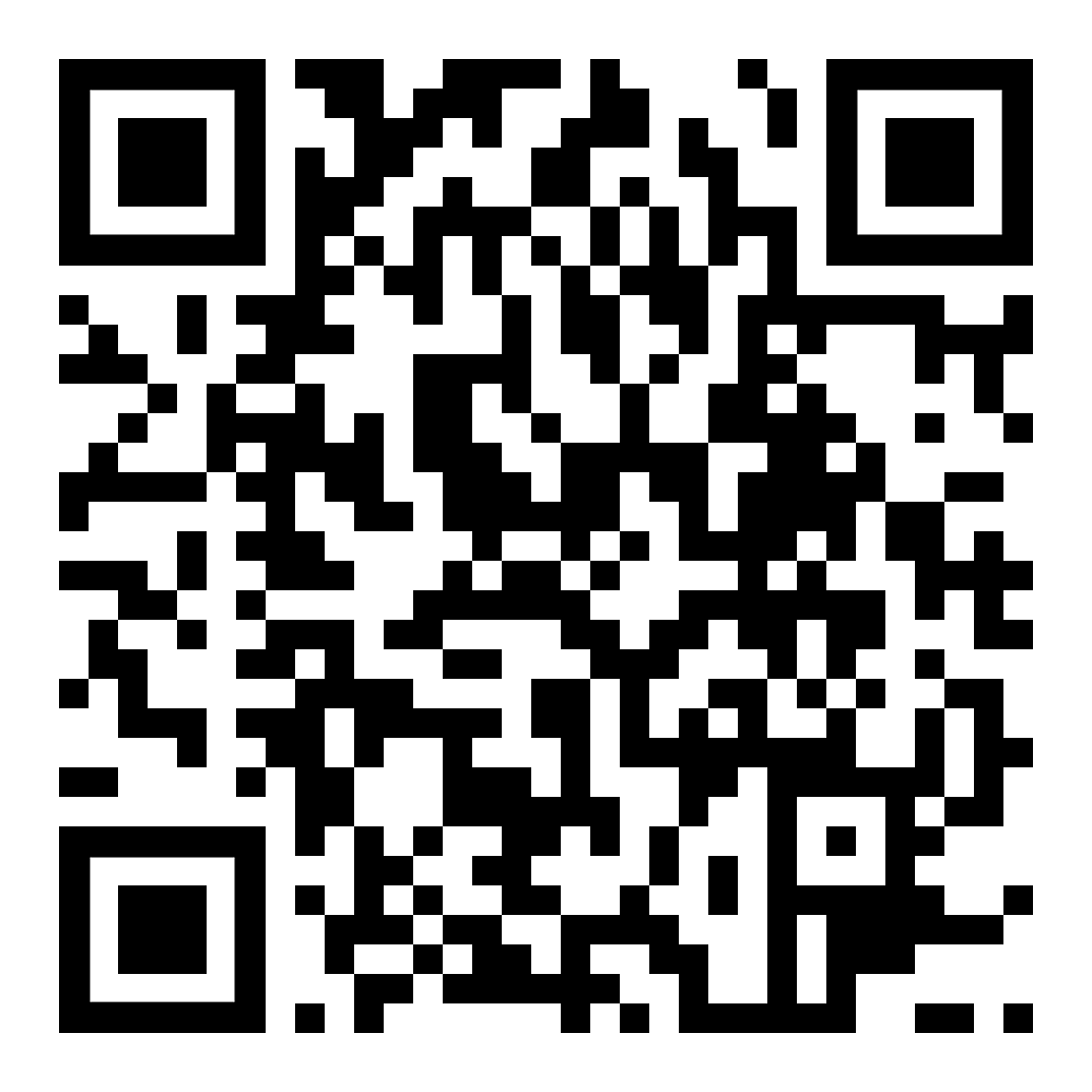 diese Seite  /   این صفحهEK05_FA.htm Ich gehe einkaufen, Kleidung (2)دارم میرم خرید لباسDa haben wir verschiedene Modelle in Ihrer Größe.ما مدل های مختلفی در سایز شما داریم.Diese beiden da möchte ich probieren.من می خواهم این دو را امتحان کنم.Die Umkleidekabinen sind dort auf der Seite.رختکن‌ها در کنار هم هستند.Paßt Ihnen die Größe?Gefällt Ihnen die Qualität?آیا اندازه به شما می آید؟آیا کیفیت را دوست دارید؟Die rote Hose ist mir zu klein.Die graue Hose ist schön.شلوار قرمز برای من خیلی کوچک است.شلوار خاکستری زیباستIch kaufe diese Hose und auch noch ein Hemd dazu.من این شلوارو میخرمو همچنین یک پیراهنProbieren Sie dieses elegante Hemd und die Krawatteاین پیراهن شیک را امتحان کنیدو کراواتHöre dir die Sätze an (MP3)به جملات گوش کن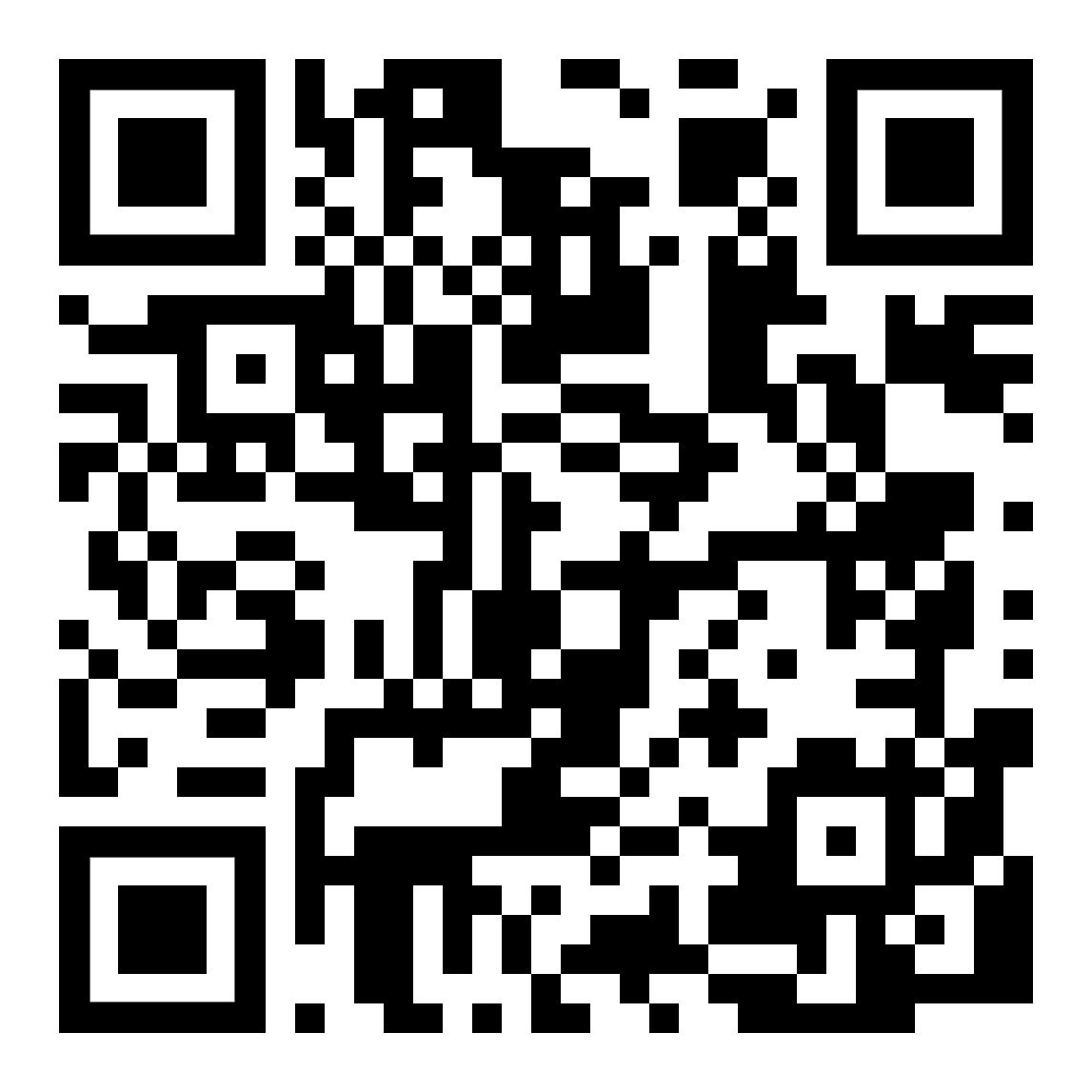 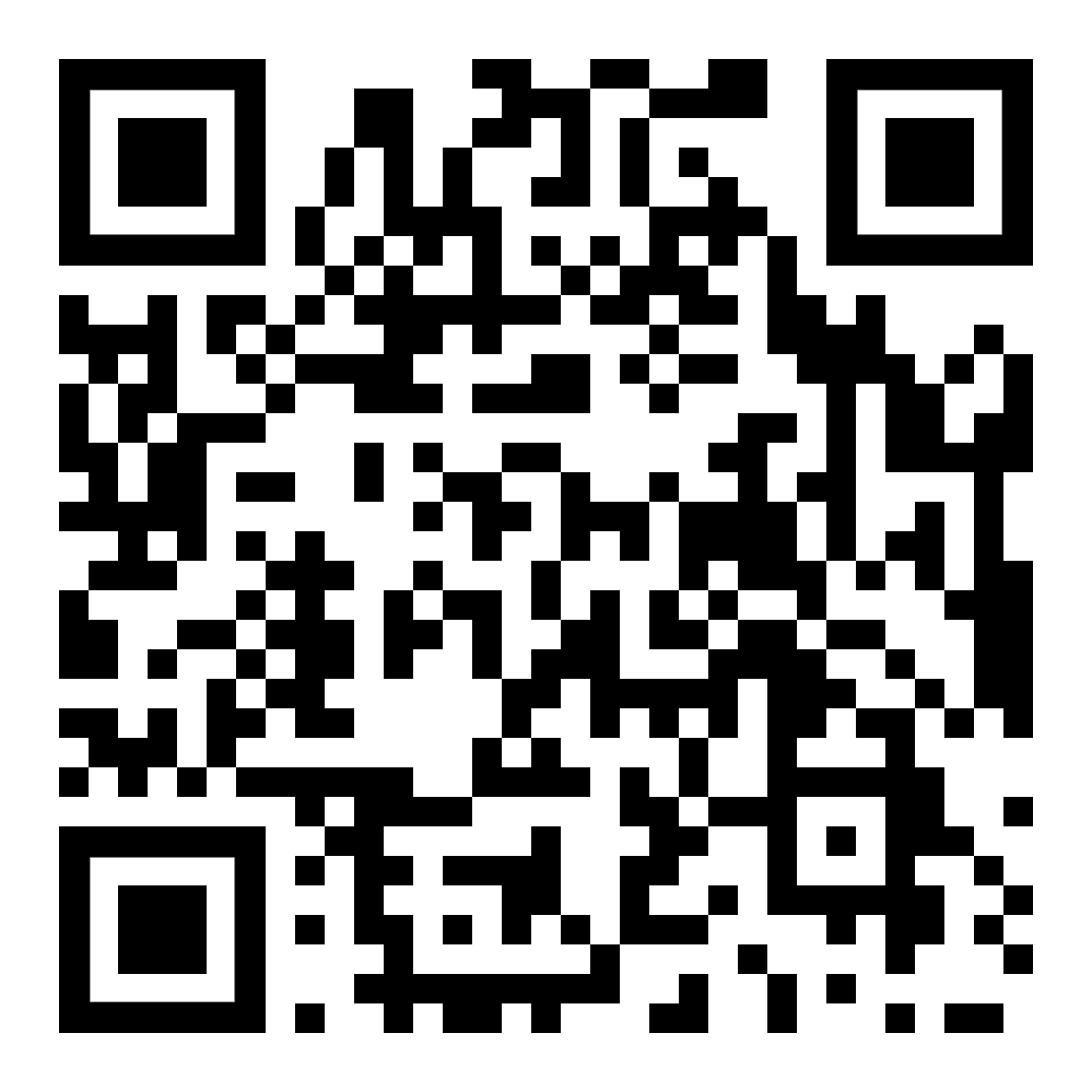 diese Seite  /   این صفحهEK06_FA.htm Ich gehe einkaufen, Kleidung (3)دارم میرم خرید لباسDanke, Sie haben meinen Geschmack getroffen.ممنون، سلیقه من را برآورده کردید.Ich suche auch noch Unterwäsche für mich.من هم دنبال لباس زیر برای خودم هستم.Die Abteilung ist im nächsten Stock oben.بخش در طبقه بعدی بالا است.Jetzt habe ich alles.Brauche ich noch etwas?الان همه چیز دارم.آیا به چیز دیگری نیاز دارم؟Wo ist die Kassa?Die ist im Parterre beim Ausgang.میز پول کجاست؟در طبقه همکف نزدیک در خروجی است.Sie können bar oder mit Kreditkarte bezahlen.می توانید پول نقد کنیدیا با کارت اعتباری پرداخت کنید.Hier sind Ihre Sachen.Wir wünschen viel Freude damit.اینجا چیزهای شماست.امیدواریم شما از این لذت ببرید.Höre dir die Sätze an (MP3)به جملات گوش کن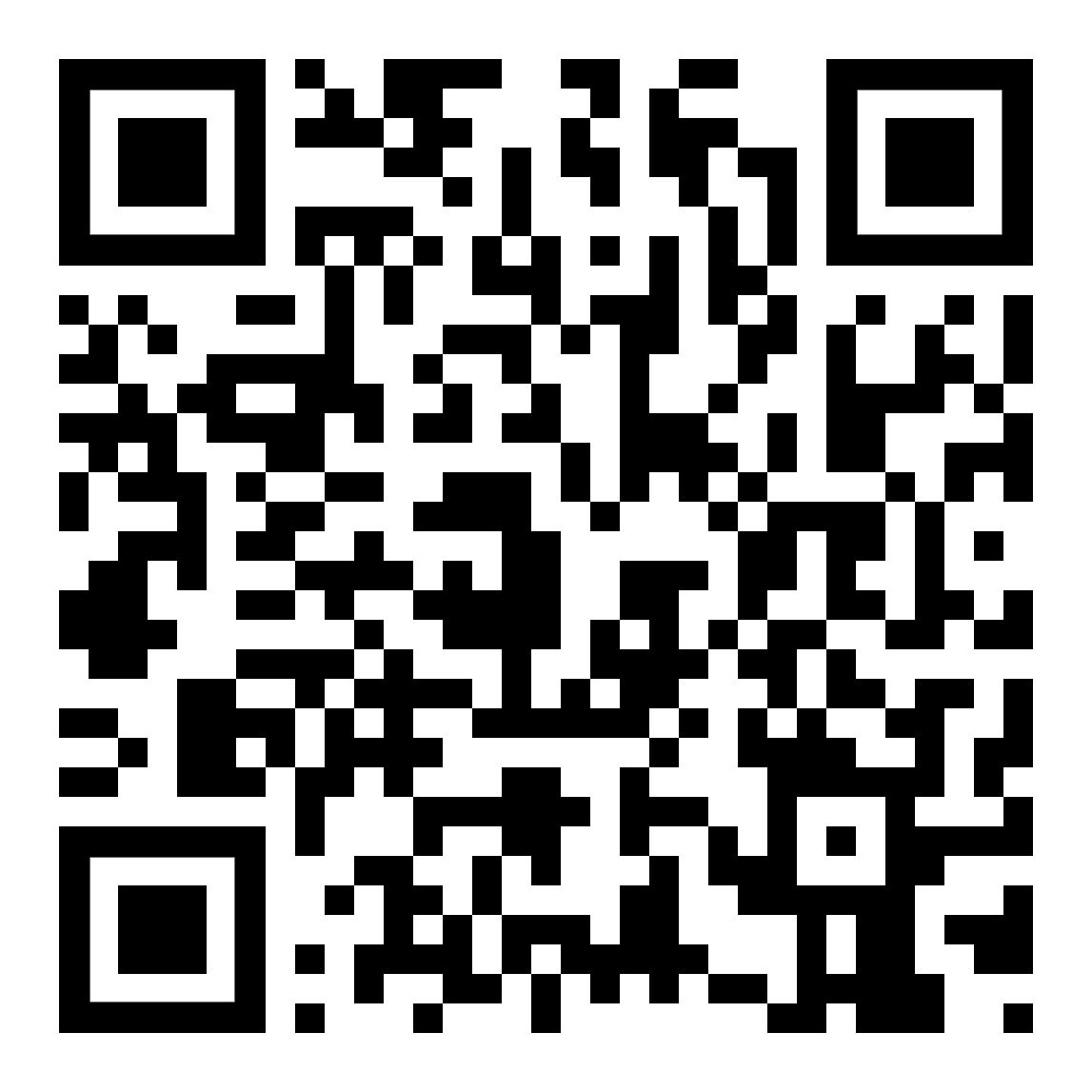 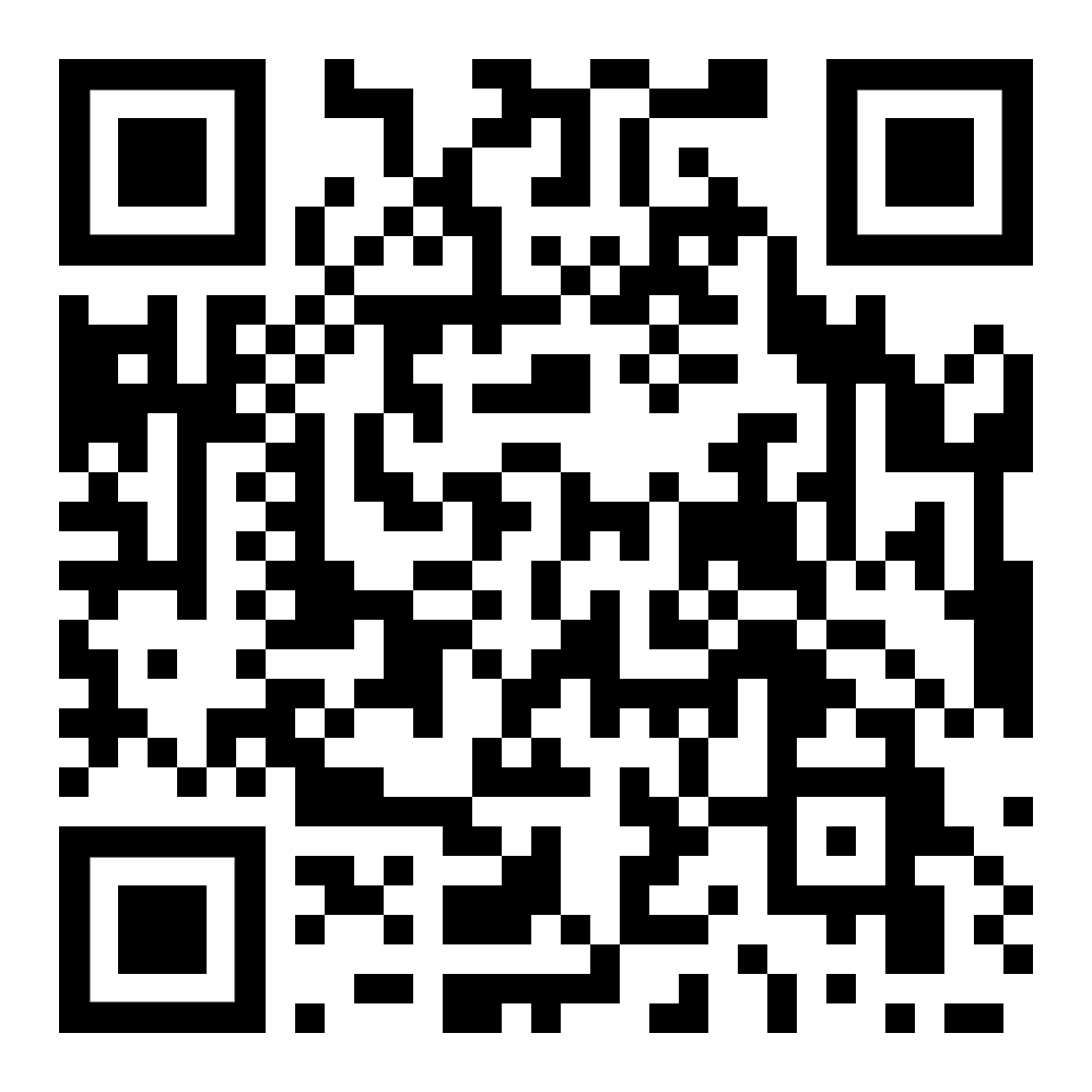 diese Seite  /   این صفحهEK07_FA.htm Ich gehe einkaufen, Kleidung  (4)دارم میرم خرید لباسWörterlisteفهرست لغتdie Hoseشلوارreißen, etwas zerreißenپاره کردن، پاره کردن چیزیdas Geschäftتجارتdie Bekleidungلباسder Alltag, der Feiertagزندگی روزمره، تعطیلاتelegant, schönظریف، زیباdie Größe, die Kleidergrößeاندازه، اندازه لباسdas Modellمدلetwas probierenبرای امتحان کردن چیزیdie Umkleidekabineرختکنetwas gefällt mirمن چیزی را دوست دارمdie Qualitätکیفیتdas Hemdپیراهنdie Krawatteکراواتder Geschmackمزهdie Unterwäscheلباس زیرdie Abteilungادارهdie Etage, der Stockکف، کفdas Parterreطبقه همکفHöre dir die Wörter an (MP3)به جملات گوش کن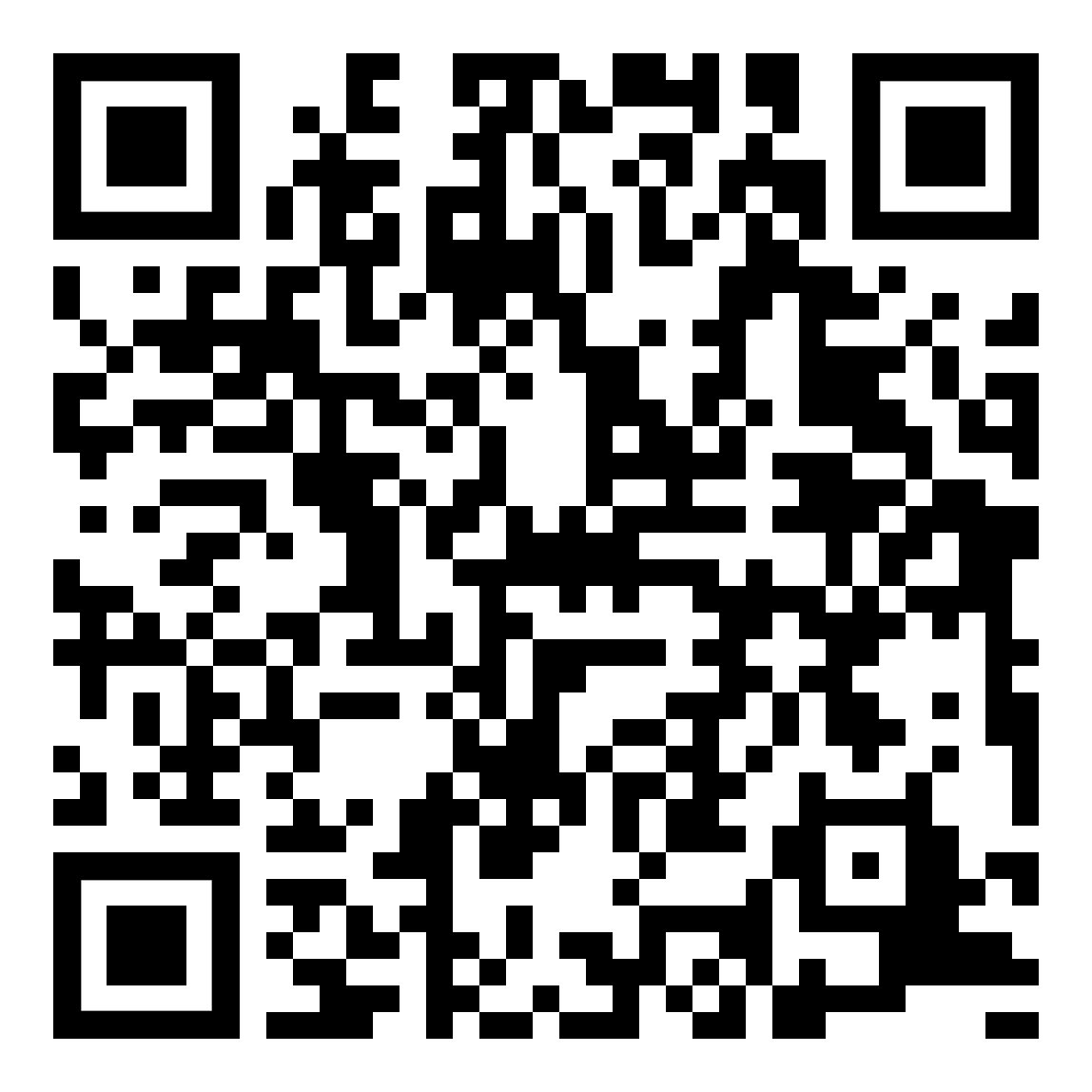 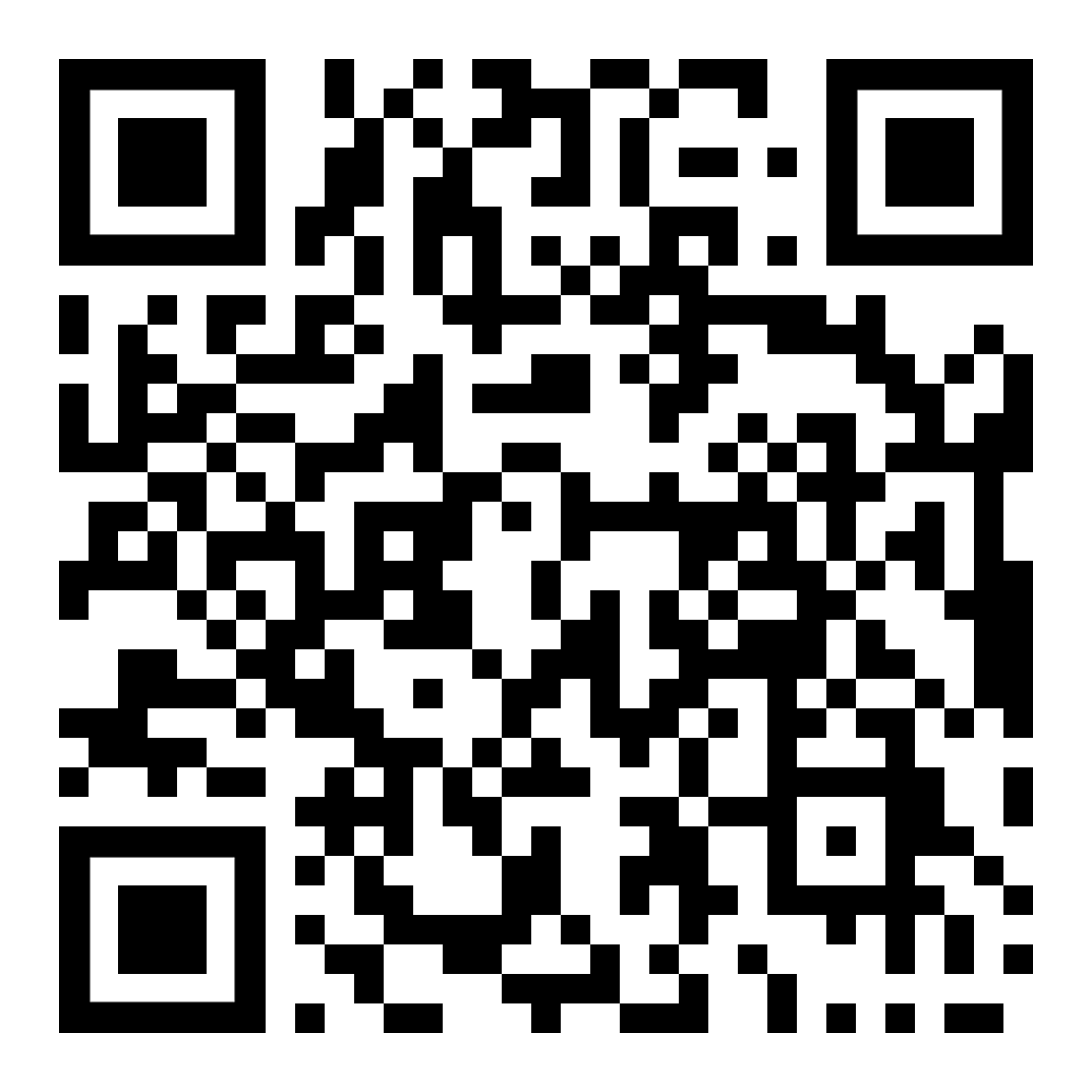 diese Seite  /   این صفحهEK08_Woerter_FA.htm 